Об утверждении административного регламента В соответствии с Федеральным законом от 03.08.2018 № 340-ФЗ «О внесении изменений в Градостроительный кодекс Российской Федерации и отдельные законодательные акты Российской Федерации», Федеральным законом от 06.10.2003 № 131-ФЗ «Об общих принципах организации местного самоуправления в Российской Федерации, руководствуясь Уставом муниципального района Камышлинский Самарской области, Администрация муниципального района Камышлинский Самарской области ПОСТАНОВЛЯЕТ:1. Утвердить Административный регламент предоставления Администрацией муниципального района Камышлинский Самарской области муниципальной услуги «Выдача уведомления о соответствии (не соответствии) указанных в уведомлении о планируемых     строительстве или реконструкции объекта индивидуального жилищного    строительства или садового дома параметров объекта индивидуального жилищного строительства или садового дома установленным параметрам и допустимости (недопустимости) размещения объекта индивидуального жилищного строительства или садового дома на земельном участке» согласно приложению к настоящему постановлению.2. Опубликовать настоящее постановление в газете «Камышлинские известия».3. Разместить настоящее постановление на официальном сайте Администрации муниципального района Камышлинский Самарской области в сети Интернет /www.kamadm.ru/.4. Контроль за исполнением настоящего постановления возложить на заместителя Главы муниципального района по строительству и ЖКХ– руководителя Управления строительства, архитектуры и жилищно-коммунального хозяйства  администрации муниципального района Камышлинский Самарской области Абрарова Р.Р.5. Настоящее Постановление вступает в силу после его подписания.Глава муниципального района 	 		                     Р.К. БагаутдиновНасибуллин Ф.Г.,3-31-78                                                                                                                            Приложение к Постановлению Администрациимуниципального районаКамышлинский Самарской областиот ___.10.2018  №____АДМИНИСТРАТИВНЫЙ РЕГЛАМЕНТпредоставления муниципальной услуги «Выдача уведомления о соответствии (не соответствии) указанных в уведомлении о планируемых     строительстве или реконструкции объекта индивидуального жилищного    строительства или садового дома параметров объекта индивидуального жилищного строительства или садового дома установленным параметрам и допустимости (недопустимости) размещения объекта индивидуального жилищного строительства или садового дома на земельном участке»Раздел IОбщие положения1.1. Административный регламент предоставления Администрацией муниципального района Камышлинский муниципальной услуги «Выдача уведомления о соответствии (не соответствии) указанных в уведомлении о планируемых     строительстве или реконструкции объекта индивидуального жилищного    строительства или садового дома параметров объекта индивидуального жилищного строительства или садового дома установленным параметрам и допустимости (недопустимости) размещения объекта индивидуального жилищного строительства или садового дома на земельном участке» (далее – Административный регламент) разработан в целях повышения качества предоставления муниципальной услуги по выдаче уведомлений о соответствии планируемого строительства объекта индивидуального жилищного строительства или садового дома установленным параметрам на территории муниципального района Камышлинский Самарской области (далее – муниципальная услуга) и определяет сроки и последовательность действий (административных процедур) при предоставлении муниципальной услуги.1.2. Предоставление муниципальной услуги осуществляется в соответствии с настоящим Административным регламентом применительно к индивидуальным жилым домам или садовым домам, в соответствии со статьей 51.1 Градостроительного кодекса Российской Федерации.1.3. Получателями муниципальной услуги являются физические и юридические лица, планирующие строительство или реконструкцию индивидуального жилого дома или садового дома.Заявителями и лицами, выступающими от имени заявителей – юридических и физических лиц в ходе предоставления муниципальной услуги, являются руководитель юридического лица, уполномоченное должностное лицо или уполномоченный представитель юридического лица, физическое лицо или его уполномоченный представитель (далее – заявители).1.4. Порядок информирования о правилах предоставления муниципальной услуги.Информирование о правилах предоставления муниципальной услуги осуществляют администрация, многофункциональные центры предоставления государственных и муниципальных услуг (МФЦ).1.4.1. Местонахождение администрации: Самарская область, Камышлинский район, с. Камышла, ул. Победы, дом 59а График работы администрации (время местное):понедельник – пятница – 	с 8 00 до 17 00предпраздничные дни – 		с 8 00 до 16 00суббота и воскресенье – 		выходные дниперерыв – 				с 12 00 до 13 00Справочные телефоны администрации: 8 (846-64) 3-31-78 	Адрес электронной почты администрации: str.kam@mail.ru 1.4.2. Местонахождение МФЦ: Самарская область, Камышлинский район, с. Камышла, ул. Победы, дом 80 График работы МФЦ (время местное):понедельник – пятница – 	с 8 00 до 17 00предпраздничные дни – 		с 8 00 до 16 00суббота – 				с 9 00 до 14 00воскресенье – 			выходной деньперерыв – 				с 13 00 до 14 00Справочные телефоны МФЦ: 8 (846-64) 3-31-33 Адрес электронной почты МФЦ: mfckam@mail.ru 1.4.3. Информация о местонахождении, графике работы и справочных телефонах администрации, а также о порядке предоставления муниципальной услуги и перечне документов, необходимых для её получения, размещается:на официальном интернет-сайте администрации: /www.kamadm.ru/ ;в федеральной государственной информационной системе «Единый портал государственных и муниципальных услуг (функций)» (далее – Единый портал государственных и муниципальных услуг) (http://www.gosuslugi.ru),в региональной системе Единого портала государственных и муниципальных услуг «Портал государственных и муниципальных услуг Самарской области» (далее – Портал государственных и муниципальных услуг Самарской области) – http://www.pgu.samregion.ru и http://www.uslugi.samregion.ru;на информационных стендах в помещении приема заявлений в администрации;по указанным в предыдущем пункте номерам телефонов администрации.Информация о местах нахождения и графике работы МФЦ, находящихся на территории Самарской области, адресах электронной почты и официальных сайтов МФЦ приведена в сети Интернет по адресу: www.мфц63.рф1.4.4. Информирование о правилах предоставления муниципальной услуги могут проводиться в следующих формах:индивидуальное личное консультирование;индивидуальное консультирование по почте (по электронной почте);индивидуальное консультирование по телефону;публичное письменное информирование;публичное устное информирование.1.4.5. Индивидуальное личное консультирование.Время ожидания лица, заинтересованного в получении консультации при индивидуальном личном консультировании, не может превышать 15 минут.Индивидуальное личное консультирование одного лица должностным лицом администрации не может превышать 20 минут.В случае, если для подготовки ответа требуется время, превышающее 20 минут, должностное лицо администрации, осуществляющее индивидуальное личное консультирование, может предложить лицу, обратившемуся за консультацией, обратиться за необходимой информацией в письменном виде либо назначить другое удобное для обратившегося за консультацией лица время для индивидуального личного консультирования.1.4.6. Индивидуальное консультирование по почте (по электронной почте).При индивидуальном консультировании по почте (по электронной почте) ответ на обращение лица, заинтересованного в получении консультации, направляется либо по почте, либо по электронной почте на указанный адрес (адрес электронной почты) обратившегося за консультацией лица в десятидневный срок со дня регистрации обращения.1.4.7. Индивидуальное консультирование по телефону.Ответ на телефонный звонок должен начинаться с информации о наименовании органа, в который позвонил гражданин, фамилии, имени, отчестве (последнее – при наличии) и должности должностного лица администрации, осуществляющего индивидуальное консультирование по телефону.Время разговора не должно превышать 10 минут.В том случае, если должностное лицо администрации, осуществляющее консультирование по телефону, не может ответить на вопрос, связанный с предоставлением муниципальной услуги, по существу, оно обязано проинформировать позвонившее лицо об организациях либо структурных подразделениях администрации, которые располагают необходимыми сведениями.1.4.8. Публичное письменное информирование.Публичное письменное информирование осуществляется путем размещения информационных материалов на стендах в местах предоставления муниципальной услуги, публикации информационных материалов в средствах массовой информации, размещения информационных материалов на официальном сайте администрации и на Едином портале государственных и муниципальных услуг и Портале государственных и муниципальных услуг Самарской области.1.4.9. Публичное устное информирование.Публичное устное информирование осуществляется уполномоченным должностным лицом администрации с привлечением средств массовой информации.1.4.10. Должностные лица администрации, участвующие в предоставлении муниципальной услуги, при ответе на обращения граждан и организаций обязаны:уважительно относиться к лицам, обратившимся за консультацией. Во время личного консультирования и консультирования по телефону необходимо произносить слова четко, избегать параллельных разговоров с окружающими людьми и не прерывать разговор по причине поступления звонка на другой аппарат. В конце личного консультирования и консультирования по телефону должностное лицо администрации, осуществляющее консультирование, должно кратко подвести итоги и перечислить меры, которые надо принять (кто именно, когда и что должен сделать) в целях предоставления муниципальной услуги;давать в простой, доступной форме ответы на письменные обращения при осуществлении консультирования по почте (по электронной почте), содержащие ответы на поставленные вопросы, должность, фамилию и инициалы должностного лица администрации, подписавшего ответ, номер телефона и фамилию исполнителя (должностного лица администрации, подготовившего ответ).Должностное лицо администрации не вправе осуществлять консультирование обратившихся за консультацией лиц, выходящее за рамки информирования о стандартных процедурах и условиях предоставления муниципальной услуги и влияющее прямо или косвенно на индивидуальные решения обратившихся за консультацией лиц.1.4.11. На стендах в местах предоставления муниципальной услуги размещаются следующие информационные материалы:исчерпывающая информация о порядке предоставления муниципальной услуги (в том числе блок-схема, наглядно отображающая алгоритм прохождения административных процедур);извлечения из текста настоящего Административного регламента и приложения к нему;исчерпывающий перечень органов государственной власти, органов местного самоуправления, участвующих в предоставлении муниципальной услуги, с указанием предоставляемых ими документов;последовательность обращения в органы государственной власти, органы местного самоуправления, участвующие в предоставлении муниципальной услуги;месторасположение, график (режим) работы, номера телефонов, адреса официальных сайтов в сети Интернет и электронной почты органов, в которых заинтересованные лица могут получить документы, необходимые для предоставления муниципальной услуги; схема размещения должностных лиц администрации и режим приема ими лиц, заинтересованных в получении консультации, заявителей; номера кабинетов, фамилии, имена, отчества (последние – при наличии) и должности соответствующих должностных лиц;извлечения из нормативных правовых актов по наиболее часто задаваемым вопросам;перечень документов, представляемых заявителем, и требования, предъявляемые к этим документам;формы документов для заполнения, образцы заполнения документов;перечень оснований для отказа в предоставлении муниципальной услуги;порядок обжалования решения, действий или бездействия должностных лиц администрации, участвующих в предоставлении муниципальной услуги.Тексты перечисленных информационных материалов печатаются удобным для чтения шрифтом (размер не менее 14), без исправлений, наиболее важные места выделяются полужирным шрифтом.1.4.12. На официальном сайте администрации в сети Интернет размещаются следующие информационные материалы:полное наименование и полный почтовый адрес администрации;справочные телефоны, по которым можно получить консультацию о правилах предоставления муниципальной услуги;адрес электронной почты администрации;полный текст настоящего Административного регламента с приложениями к нему; информационные материалы, содержащиеся на стендах в местах предоставления муниципальной услуги.1.4.13. На Едином портале государственных и муниципальных услуг и Портале государственных и муниципальных услуг Самарской области размещается информация:полное наименование и полный почтовый адрес администрации;справочные телефоны, по которым можно получить консультацию по порядку предоставления муниципальной услуги;адрес электронной почты администрации;порядок получения информации заинтересованными лицами по вопросам предоставления муниципальной услуги, сведений о результате предоставления муниципальной услуги.1.4.14. В залах обслуживания МФЦ устанавливаются интернет-киоски, содержащие справочно-информационные и поисковые системы для самостоятельного использования посетителями с целью получения установленной информации и справок. Правила работы с ними, а также фамилия, имя, отчество должностного лица, ответственного за работу интернет-киоска, размещаются на информационном стенде в непосредственной близости от места расположения интернет-киоска.II. Стандарт предоставления муниципальной услуги2.1. Наименование муниципальной услуги: «Выдача уведомления о соответствии (не соответствии) указанных в уведомлении о планируемых     строительстве или реконструкции объекта индивидуального жилищного    строительства или садового дома параметров объекта индивидуального жилищного строительства или садового дома установленным параметрам и допустимости (недопустимости) размещения объекта индивидуального жилищного строительства или садового дома на земельном участке».2.2. Наименование органа местного самоуправления, предоставляющего муниципальную услугу, – Управление строительства, архитектуры и ЖКХ администрации муниципального района Камышлинский Самарской области (далее – Управление).Предоставление муниципальной услуги осуществляется в МФЦ в части приёма документов, необходимых для предоставления муниципальной услуги, доставки документов в Управление.При предоставлении муниципальной услуги осуществляется взаимодействие с:федеральным органом исполнительной власти, уполномоченным Правительством Российской Федерации на осуществление государственного кадастрового учёта, государственной регистрации прав, ведение Единого государственного реестра недвижимости и предоставление сведений, содержащихся в Едином государственном реестре недвижимости (далее – орган регистрации прав);министерством строительства Самарской области (далее – Минстрой);управлением государственной охраны объектов культурного наследия Самарской области (далее – управление охраны памятников);органами местного самоуправления (их структурными подразделениями).2.3. Результатом предоставления муниципальной услуги являются:- выдача уведомлений о соответствии планируемого строительства объекта индивидуального жилищного строительства или садового дома установленным параметрам и допустимости размещения объекта (далее – уведомление о соответствии);- выдача уведомлений о несоответствии планируемого строительства объекта индивидуального жилищного строительства или садового дома установленным параметрам и допустимости размещения объекта (далее – уведомление о несоответствии);2.4. Срок выдачи уведомления о соответствии либо уведомления о несоответствии – не более 7 рабочих дней со дня поступления в Управление уведомления о планируемом строительстве или реконструкции объекта индивидуального жилищного строительства или садового дома (далее - уведомление о планируемом строительстве) и прилагаемых документов.Застройщик вправе осуществить строительство или реконструкцию объекта индивидуального жилищного строительства или садового дома в границах территории исторического поселения федерального или регионального значения в соответствии с типовым архитектурным решением объекта капитального строительства, утвержденным в соответствии с Федеральным законом от 25 июня 2002 года N 73-ФЗ "Об объектах культурного наследия (памятниках истории и культуры) народов Российской Федерации" для данного исторического поселения. В этом случае в уведомлении о планируемом строительстве указывается на такое типовое архитектурное решение. Приложение описания внешнего облика объекта индивидуального жилищного строительства или садового дома к уведомлению о планируемом строительстве не требуется.В случае если строительство или реконструкция объекта индивидуального жилищного строительства или садового дома планируется в границах территории исторического поселения федерального или регионального значения и в уведомлении о планируемом строительстве не содержится указание на типовое архитектурное решение, в соответствии с которым планируется строительство или реконструкция таких объекта индивидуального жилищного строительства или садового дома – не более 20 рабочих дней со дня поступления этого уведомления.2.5. Правовые основания для предоставления муниципальной услуги:Земельный кодекс Российской Федерации;Градостроительный кодекс Российской Федерации;Федеральный закон от 06.10.2003 № 131-ФЗ «Об общих принципах организации местного самоуправления в Российской Федерации»;Федеральный закон от 27.07.2010 № 210-ФЗ «Об организации предоставления государственных и муниципальных услуг»;постановление Правительства Российской Федерации от 16.02.2008 № 87 «О составе разделов проектной документации и требованиях к их содержанию»;приказ Министерства строительства и жилищно-коммунального хозяйства Российской Федерации от 19.02.2015 № 117/пр «Об утверждении формы разрешения на строительство и формы разрешения на ввод объекта в эксплуатацию»;Закон Самарской области от 03.10.2014 № 89-ГД «О предоставлении в Самарской области государственных и муниципальных услуг по экстерриториальному принципу»;Закон Самарской области от 12.07.2006 № 90-ГД «О градостроительной деятельности на территории Самарской области»;Закон Самарской области от 11.03.2005 № 94-ГД «О земле»;Устав муниципального района Камышлинский Самарской области;настоящий Административный регламент.С текстами федеральных законов, указов и распоряжений Президента Российской Федерации можно ознакомиться на официальном интернет-портале правовой информации (www.pravo.gov.ru). На официальном интернет-портале правовой информации могут быть размещены (опубликованы) правовые акты Правительства Российской Федерации, других государственных органов исполнительной власти Российской Федерации, законы и иные правовые акты Самарской области.2.6 Для получения муниципальной услуги заявителем представляются следующие документы:1) уведомление по форме согласно приложению N 1или приложению N 4 к Регламенту;2) документы, удостоверяющие личность заявителя (копия паспорта, подлинник для ознакомления) (в случае обращения доверенного лица - доверенность и документ, удостоверяющий его личность (паспорт) (копия - 1 экземпляр, подлинники для ознакомления).3) правоустанавливающие документы на земельный участок в случае, если права на него не зарегистрированы в Едином государственном реестре недвижимости;4) документ, подтверждающий полномочия представителя застройщика, в случае, если уведомление о планируемом строительстве направлено представителем застройщика;5) заверенный перевод на русский язык документов о государственной регистрации юридического лица в соответствии с законодательством иностранного государства в случае, если застройщиком является иностранное юридическое лицо;6) описание внешнего облика объекта индивидуального жилищного строительства или садового дома в случае, если строительство или реконструкция объекта индивидуального жилищного строительства или садового дома планируется в границах территории исторического поселения федерального или регионального значения, за исключением случая, предусмотренного частью 5 статьи 51.1. Градостроительного кодекса Российской Федерации. Описание внешнего облика объекта индивидуального жилищного строительства или садового дома включает в себя описание в текстовой форме и графическое описание. Описание внешнего облика объекта индивидуального жилищного строительства или садового дома в текстовой форме включает в себя указание на параметры объекта индивидуального жилищного строительства или садового дома, цветовое решение их внешнего облика, планируемые к использованию строительные материалы, определяющие внешний облик объекта индивидуального жилищного строительства или садового дома, а также описание иных характеристик объекта индивидуального жилищного строительства или садового дома, требования к которым установлены градостроительным регламентом в качестве требований к архитектурным решениям объекта капитального строительства. Графическое описание представляет собой изображение внешнего облика объекта индивидуального жилищного строительства или садового дома, включая фасады и конфигурацию объекта индивидуального жилищного строительства или садового дома;2.7 Документы, необходимые для предоставления муниципальной услуги, находящиеся в распоряжении государственных органов, органов местного самоуправления муниципальных образований и иных органов, участвующих в предоставлении муниципальной услуги, и которые заявитель вправе представить:1) выписка из Единого государственного реестра индивидуальных предпринимателей (для индивидуальных предпринимателей);2) выписка из Единого государственного реестра юридических лиц (для юридических лиц);3) разрешение на отклонение от предельных параметров разрешенного строительства, реконструкции (в случае если застройщику было предоставлено такое разрешение в соответствии со статьей 40 Градостроительного кодекса Российской Федерации);4) правоустанавливающие документы на земельный участок (сведения из Единого государственного реестра недвижимости о правах на земельный участок);5) уведомление о соответствии или несоответствии указанного описания внешнего облика объекта индивидуального жилищного строительства или садового дома предмету охраны исторического поселения и требованиям к архитектурным решениям объектов капитального строительства, установленным градостроительным регламентом применительно к территориальной зоне, расположенной в границах территории исторического поселения федерального или регионального значенияУказанные документы запрашиваются органом, предоставляющим муниципальную услугу, в государственных органах и органах местного самоуправления, в распоряжении которых находятся указанные документы, если заявитель не представил указанные документы самостоятельно.2.8. От заявителя запрещено требовать представления документов и информации или осуществления действий, которые не предусмотрены нормативными правовыми актами, регулирующими отношения, возникшие в связи с предоставлением муниципальной услуги.Запрещено требовать представления документов и информации, которые в соответствии с нормативными правовыми актами Российской Федерации, нормативными правовыми актами Самарской области и муниципальными актами находятся в распоряжении государственных органов, органов местного самоуправления и (или) подведомственных государственным органам и органам местного самоуправления организаций, участвующих в предоставлении государственных или муниципальных услуг.2.9. Основанием для отказа в приеме документов, необходимых для предоставления муниципальной услуги, является:1) представление заявителем документов, имеющих повреждения и наличие исправлений, не позволяющих однозначно истолковать их содержание; не содержащих обратного адреса, подписи, печати (при наличии);2) несоблюдение установленных законом условий признания действительности электронной подписи.2.10.	 О наличии основания для отказа в приеме документов заявителя информирует работник Управления либо МФЦ, ответственный за прием документов, объясняет заявителю содержание выявленных недостатков в представленных документах и предлагает принять меры по их устранению.Уведомление об отказе в приеме документов, необходимых для предоставления муниципальной услуги, по требованию заявителя подписывается работником МФЦ, должностным лицом Управления и выдается заявителю с указанием причин отказа не позднее одного рабочего дня со дня обращения заявителя за получением муниципальной услуги.Не может быть отказано заявителю в приеме дополнительных документов при наличии намерения их сдать.Не допускается отказ в приеме уведомления о планируемом строительстве объекта и иных документов, необходимых для предоставления муниципальной услуги, в случае, если уведомление о планируемом строительстве объекта и документы, необходимые для предоставления муниципальной услуги, поданы в соответствии с информацией о сроках и порядке предоставления муниципальной услуги, опубликованной на Портале.2.11. Отказ в приеме документов, необходимых для предоставления муниципальной услуги, не препятствует повторному обращению после устранения причины, послужившей основанием для отказа.В случае отсутствия в уведомлении о планируемом строительстве сведений, предусмотренных частью 1 статьи 51.1 Градостроительного кодекса Российской Федерации, или документов, предусмотренных пунктами 4 - 6 пункта 2.7 Регламента, уполномоченные на выдачу разрешений на строительство федеральный орган исполнительной власти, орган исполнительной власти субъекта Российской Федерации или орган местного самоуправления в течение трех рабочих дней со дня поступления уведомления о планируемом строительстве возвращает застройщику данное уведомление и прилагаемые к нему документы без рассмотрения с указанием причин возврата. В этом случае уведомление о планируемом строительстве считается ненаправленным.2.12. Основанием для отказа в предоставлении муниципальной услуги являются:1) указанные в уведомлении о планируемом строительстве параметры объекта индивидуального жилищного строительства или садового дома не соответствуют предельным параметрам разрешенного строительства, реконструкции объектов капитального строительства, установленным правилами землепользования и застройки, документацией по планировке территории, или обязательным требованиям к параметрам объектов капитального строительства, установленным настоящим Кодексом, другими федеральными законами и действующим на дату поступления уведомления о планируемом строительстве;2) размещение указанных в уведомлении о планируемом строительстве объекта индивидуального жилищного строительства или садового дома не допускается в соответствии с видами разрешенного использования земельного участка и (или) ограничениями, установленными в соответствии с земельным и иным законодательством Российской Федерации и действующими на дату поступления уведомления о планируемом строительстве;3) уведомление о планируемом строительстве подано или направлено лицом, не являющимся застройщиком в связи с отсутствием у него прав на земельный участок;4) в срок, указанный в части 9 статьи 51.1. Градостроительного кодекса Российской Федерации, от органа исполнительной власти субъекта Российской Федерации, уполномоченного в области охраны объектов культурного наследия, поступило уведомление о несоответствии описания внешнего облика объекта индивидуального жилищного строительства или садового дома предмету охраны исторического поселения и требованиям к архитектурным решениям объектов капитального строительства, установленным градостроительным регламентом применительно к территориальной зоне, расположенной в границах территории исторического поселения федерального или регионального значения.5) представление заявления о предоставлении муниципальной услуги с нарушением установленных требований, а также представление документов, содержащих недостоверные сведения;6) отсутствие документов, обязанность по предоставлению которых возложена на заявителя в соответствии с Регламентом8) обращение заявителя об оказании муниципальной услуги, предоставление которой не осуществляется Управлением;9) обращение (в письменном виде) заявителя с просьбой о прекращении муниципальной услуги;2.13. Не допускается отказ в предоставлении муниципальной услуги, в случае если уведомление о планируемом строительстве и документы, необходимые для предоставления муниципальной услуги, поданы в соответствии с информацией о сроках и порядке предоставления муниципальной услуги, опубликованной на Портале.2.14. Отказ в предоставлении муниципальной услуги не препятствует повторному обращению после устранения причины, послужившей основанием для отказа.2.15. Перечень услуг, которые являются необходимыми и обязательными для предоставления муниципальной услуги, оказываемых организациями:Описание внешнего облика объекта индивидуального жилищного строительства или садового дома в случае, если строительство или реконструкция объекта индивидуального жилищного строительства или садового дома планируется в границах территории исторического поселения федерального или регионального значения, за исключением случая, предусмотренного частью 5 статьи 51.1 Градостроительного кодекса Российской Федерации. 2.16. Размер платы за получение документов, указанных в п. 2.15. Регламента, определяется организациями, осуществляющими подготовку данных документов, в соответствии с требованиями действующего законодательства2.17. Предоставление муниципальной услуги осуществляется бесплатно.2.18. Максимальный срок ожидания в очереди при подаче документов, а также при получении результата предоставления муниципальной услуги составляет не более 15 минут.2.19. Регистрация запроса (заявления, уведомления) о предоставлении муниципальной услуги, поступившего в письменной форме на личном приёме заявителя или по почте, в электронной форме осуществляется в день его поступления в администрацию.При поступлении в администрацию запроса (заявления, уведомления) о предоставлении муниципальной услуги в письменной форме в нерабочий или праздничный день, регистрация заявления осуществляется в первый рабочий день, следующий за нерабочим или праздничным днём.2.20. Месторасположение помещения, в котором предоставляется муниципальная услуга, должно определяться с учётом пешеходной доступности от остановок общественного транспорта. Помещения, в которых предоставляется муниципальная услуга, для удобства заявителей размещаются на нижних, предпочтительнее на первых этажах здания.Приём заявителей осуществляется в специально выделенных для этих целей помещениях (присутственных местах). Присутственные места размещаются в здании администрации и включают места для информирования, ожидания и приема заявителей, места для заполнения запросов (заявлений).Присутственные места в администрации оборудуются:противопожарной системой и средствами пожаротушения;системой оповещения о возникновении чрезвычайной ситуации;системой охраны.Вход и выход из помещений оборудуются соответствующими указателями с автономными источниками бесперебойного питания.Места ожидания должны соответствовать комфортным условиям для заявителей и оптимальным условиям работы должностных лиц. Места ожидания в очереди на предоставление или получение документов оборудуются стульями, кресельными секциями, скамьями (банкетками). Количество мест ожидания определяется исходя из фактической нагрузки и возможностей для их размещения в здании, но не может составлять менее 10 мест. В местах ожидания организуется предварительная дистанционная запись заинтересованных лиц на приём по вопросам предоставления муниципальной услуги по телефону.Места для заполнения запросов (заявлений, уведомлений) оборудуются стульями, столами (стойками) и обеспечиваются образцами заполнения документов, информацией о перечне документов, необходимых для предоставления муниципальной услуги, бланками запросов (заявлений, уведомлений) и канцелярскими принадлежностями.Места информирования, предназначенные для ознакомления заявителей с информационными материалами о предоставлении муниципальной услуги, оборудуются информационными стендами, на которых размещается информация, указанная в пункте 1.4.11 настоящего Административного регламента.Входы в помещения оборудуются пандусами, расширенными проходами, позволяющими обеспечить беспрепятственный доступ инвалидов, включая инвалидов, использующих кресла-коляски. Центральный вход в помещения оборудуется информационной табличкой (вывеской), содержащей соответствующее наименование, с использованием укрупненного шрифта и плоско-точечного шрифта Брайля.При наличии заключения общественной организации инвалидов о технической невозможности обеспечения доступности помещений (здания) для инвалидов на специально подготовленного сотрудника учреждения (организации), в котором предоставляется муниципальная услуга, административно-распорядительным актом возлагается обязанность по оказанию ситуационной помощи инвалидам всех категорий на время предоставления муниципальной услуги.Для инвалидов по зрению обеспечивается дублирование необходимой для ознакомления зрительной информации, а также надписей, знаков и иной текстовой и графической информации знаками, выполненными укрупненным шрифтом и рельефно-точечным шрифтом Брайля. Для инвалидов по слуху обеспечивается дублирование необходимой для ознакомления звуковой информации текстовой и графической информацией (бегущей строкой).2.21. Показателями доступности и качества предоставления муниципальной услуги являются:- количество взаимодействий заявителя с должностными лицами администрации при предоставлении муниципальной услуги и их продолжительность;- доля случаев предоставления муниципальной услуги с нарушением установленного срока в общем количестве исполненных заявлений о предоставлении муниципальной услуги;- доля жалоб заявителей, поступивших в порядке досудебного обжалования решений, принимаемых в ходе предоставления муниципальной услуги, и действий (бездействий) должностных лиц в общем количестве обращений по вопросам предоставления муниципальной услуги;- доля нарушений исполнения настоящего Административного регламента, иных нормативных правовых актов, выявленных по результатам проведения контрольных мероприятий в соответствии с разделом 4 настоящего Административного регламента, в общем количестве исполненных заявлений о предоставлении муниципальных услуг;- снижение максимального срока ожидания в очереди при подаче запроса (заявления) и получении результата предоставления муниципальной услуги.2.22. Информация о предоставляемой муниципальной услуге, формы запросов (заявлений, уведомления) могут быть получены с использованием ресурсов в сети Интернет, указанных в пункте 1.4.3 настоящего Административного регламента.2.23. Запросы (заявления, уведомление) и документы, предусмотренные соответственно пунктами 2.6,2.7 настоящего Административного регламента, могут быть поданы заявителем в администрацию лично, либо с использованием Единого портала государственных и муниципальных услуг, или Портала государственных и муниципальных услуг Самарской области, или официального сайта администрации либо через должностных лиц МФЦ, с которым (которыми) у администрации заключено соглашение о взаимодействии.Предоставление муниципальной услуги в электронной форме, в том числе подача заявителем заявления (уведомления) и документов или заявления об электронной записи в электронной форме с использованием Единого портала государственных и муниципальных услуг, осуществляется в соответствии с законодательством Российской Федерации и законодательством Самарской области. Состав административных процедур, предоставляемых в электронном виде, а также действий заявителя по получению информации о предоставлении муниципальной услуги в электронном виде определяется в соответствии с содержанием этапов перехода на предоставление муниципальной услуги в электронном виде.Правительством Российской Федерации или Правительством Самарской области могут быть установлены случаи, в которых направление документов для получения муниципальной услуги в части выдачи разрешения на строительство объекта капитального строительства осуществляется исключительно в электронной форме.2.24. Запросы о предоставлении документов (информации), указанных в пунктах 2.6 и 2.7 настоящего Административного регламента, и ответы на них направляются в форме электронного документа с использованием единой системы межведомственного электронного взаимодействия.III. Состав, последовательность и сроки выполнения административных процедур, требования к порядку их выполнения, в том числе особенности выполнения административных процедурв электронной форме3.1. Предоставление муниципальной услуги включает в себя следующие административные процедуры:1) прием уведомления о планируемом строительстве и прилагаемых к нему документов, регистрация уведомления о планируемом строительстве и выдача заявителю расписки в получении уведомления о планируемом строительстве и документов, передача курьером пакета документов из МФЦ в Управление (в случае поступления заявления и прилагаемых к нему документов через МФЦ);2) рассмотрение уведомления о планируемом строительстве и прилагаемых документов, принятие решения Управлением о предоставлении муниципальной услуги или об отказе в предоставлении муниципальной услуги, подготовка результата предоставления муниципальной услуги;3) передача Управлением результата предоставления муниципальной услуги в МФЦ (в случае поступления заявления и прилагаемых к нему документов через МФЦ), выдача (направление) заявителю результата предоставления муниципальной услуги.Заявитель вправе отозвать свое уведомление о планируемом строительстве объекта на любой стадии рассмотрения, согласования или подготовки документа Управлением, обратившись с соответствующим заявлением в Управление (в том числе посредством Портала) либо МФЦ.3.2. Прием уведомления о планируемом строительстве и прилагаемых к нему документов, регистрация уведомления о планируемом строительстве и выдача заявителю расписки в получении уведомления о планируемом строительстве и документов, передача курьером пакета документов из МФЦ в Управление (в случае поступления заявления и прилагаемых к нему документов через МФЦ).3.2.1. Основанием для начала административной процедуры является направление заявителем уведомления о планируемом строительстве в Управление, через МФЦ в Управление, посредством использования информационно-телекоммуникационных технологий, включая использование Портала, и документами, предусмотренными Регламентом. 3.2.2. Порядок приема документов в уполномоченном органе или в МФЦ:при приеме заявления и прилагаемых к нему документов работник Управления или МФЦ:устанавливает личность заявителя, в том числе проверяет документ, удостоверяющий личность, проверяет полномочия заявителя, в том числе полномочия представителя действовать от его имени;проверяет наличие всех необходимых документов исходя из соответствующего перечня документов, необходимых для предоставления муниципальной услуги;проверяет соответствие представленных документов установленным требованиям, удостоверяясь, что:документы в установленных законодательством случаях нотариально удостоверены, скреплены печатями (при наличии печати), имеют надлежащие подписи сторон или определенных законодательством должностных лиц;тексты документов написаны разборчиво;фамилии, имена и отчества физических лиц, адреса их мест жительства написаны полностью;в документах нет подчисток, приписок, зачеркнутых слов и иных не оговоренных в них исправлений;документы не исполнены карандашом;документы не имеют серьезных повреждений, наличие которых не позволяет однозначно истолковать их содержание;срок действия документов не истек;документы содержат информацию, необходимую для предоставления муниципальной услуги, указанной в заявлении;документы представлены в полном объеме;при отсутствии оснований для отказа в приеме документов оформляет с использованием системы электронной очереди расписку о приеме документов, а при наличии таких оснований - расписку об отказе в приеме документов.Заявитель, представивший документы для получения муниципальной услуги, в обязательном порядке информируется работником МФЦ:о сроке предоставления муниципальной услуги;о возможности отказа в предоставлении муниципальной услуги.В случае представления документов, предусмотренных пунктами 1 - 7, 9, 10, 14, 17 и 18 части 6 статьи 7 Федерального закона от 27.07.2010 N 210-ФЗ "Об организации предоставления государственных и муниципальных услуг", работник МФЦ осуществляет их бесплатное копирование или сканирование, сличает представленные заявителем экземпляры оригиналов и копий документов (в том числе нотариально удостоверенные) друг с другом. Если представленные копии документов нотариально не заверены, сличив копии документов с их подлинными экземплярами, заверяет своей подписью с указанием фамилии и инициалов и ставит штамп "копия верна" на каждой странице.3.3. В случае обращения заявителя для предоставления муниципальной услуги через Портал уведомления о планируемом строительстве и сканированные копии документов, предусмотренные Регламентом, направляются в Управление.Обращение за получением муниципальной услуги может осуществляться с использованием электронных документов, подписанных электронной подписью.В случае поступления уведомления о планируемом строительстве и документов, предусмотренных Регламентом, в электронной форме с использованием Портала, подписанных усиленной квалифицированной электронной подписью, должностное лицо Управления проверяет действительность усиленной квалифицированной электронной подписи с использованием средств информационной системы головного удостоверяющего центра, которая входит в состав инфраструктуры, обеспечивающей информационно-технологическое взаимодействие действующих и создаваемых информационных систем, используемых для предоставления услуг.Если в результате проверки квалифицированной подписи будет выявлено несоблюдение установленных условий признания ее действительности, должностное лицо Управления в течение 3 дней со дня завершения проведения такой проверки принимает решение об отказе в приеме к рассмотрению заявления за получением муниципальной услуги и направляет заявителю уведомление об этом в электронной форме с указанием пунктов статьи 11 Федерального закона от 06.04.2011 N 63-ФЗ "Об электронной подписи", которые послужили основанием для принятия указанного решения. Такое уведомление подписывается квалифицированной подписью должностного лица Управления и направляется по адресу электронной почты заявителя либо в его личный кабинет на Портале. После получения уведомления заявитель вправе обратиться повторно с уведомлением о планируемом строительстве объекта, устранив нарушения, которые послужили основанием для отказа в приеме к рассмотрению первичного заявления.3.4. Порядок передачи документов из МФЦ в Управление (в случае поступления уведомления о планируемом строительстве и прилагаемых к нему документов через МФЦ).Передача документов из МФЦ в Управление осуществляется на основании реестра, который составляется в двух экземплярах и содержит дату и время передачи.график приема-передачи документов из МФЦ в Управление и из Управления в МФЦ согласовывается с руководителями МФЦ.при передаче пакета документов работник Управления, принимающий их, проверяет в присутствии курьера соответствие и количество документов с данными, указанными в реестре, проставляет дату, время получения документов и подпись. Первый экземпляр реестра остается у должностного лица Управления, второй - подлежит возврату курьеру. Информация о получении документов заносится в электронную базу.3.5. Результатом административной процедуры является получение документов Управлением.3.6. Срок выполнения административной процедуры составляет 1 рабочий день.3.7. Рассмотрение уведомления о планируемом строительстве и прилагаемых документов, принятие решения Управлением о предоставлении муниципальной услуги или об отказе в предоставлении муниципальной услуги, подготовка результата предоставления муниципальной услуги.3.7.1. Основанием для начала административной процедуры является получение Управлением, уведомления о планируемом строительстве и прилагаемых документов.3.7.2. Работник Управления, ответственный за рассмотрение уведомления о планируемом строительстве  и прилагаемых к нему документов, осуществляет их проверку на предмет наличия (отсутствия) предусмотренных Регламентом оснований для принятия решения о предоставлении муниципальной услуги либо об отказе в предоставлении муниципальной услуги.Работник Управления, проверяет уведомление о планируемом строительстве объекта, на содержание в нем следующих сведений:1) фамилия, имя, отчество (при наличии), место жительства застройщика, реквизиты документа, удостоверяющего личность (для физического лица);2) наименование и место нахождения застройщика (для юридического лица), а также государственный регистрационный номер записи о государственной регистрации юридического лица в едином государственном реестре юридических лиц и идентификационный номер налогоплательщика, за исключением случая, если заявителем является иностранное юридическое лицо;3) кадастровый номер земельного участка (при его наличии), адрес или описание местоположения земельного участка;4) сведения о праве застройщика на земельный участок, а также сведения о наличии прав иных лиц на земельный участок (при наличии таких лиц);5) сведения о виде разрешенного использования земельного участка и объекта капитального строительства (объекта индивидуального жилищного строительства или садового дома);6) сведения о планируемых параметрах объекта индивидуального жилищного строительства или садового дома, в целях строительства или реконструкции которых подано уведомление о планируемом строительстве, в том числе об отступах от границ земельного участка;7) сведения о том, что объект индивидуального жилищного строительства или садовый дом не предназначен для раздела на самостоятельные объекты недвижимости;8) почтовый адрес и (или) адрес электронной почты для связи с застройщиком;9) способ направления застройщику уведомлений. В случае отсутствия в уведомлении о планируемом строительстве сведений, предусмотренных частью 1 статьи 51.1 Градостроительного кодекса Российской Федерации, или документов, предусмотренных пунктами 2 - 4 части 3 статьи 51.1 Градостроительного кодекса Российской Федерации, Управление в течение трех рабочих дней со дня поступления уведомления о планируемом строительстве объекта возвращает застройщику данное уведомление и прилагаемые к нему документы без рассмотрения с указанием причин возврата. В этом случае уведомление о планируемом строительстве считается ненаправленным.В случае непредставления заявителем документов, указанных в  подпункте 3, пункта 2.7. Регламента, работник Управления, ответственный за предоставление муниципальной услуги, в течение 1 рабочего дня после поступления документов в Управление запрашивает данную информацию в государственных органах, органах местного самоуправления или организациях, в распоряжении которых находятся указанные документы, с учётом предельного трёхдневного срока получения ответа по каждому виду документа.3.8. Если строительство или реконструкция объекта индивидуального жилищного строительства или садового дома планируется в границах территории исторического поселения федерального или регионального значения и в уведомлении о планируемом строительстве не содержится указание на типовое архитектурное решение, в соответствии с которым планируется строительство или реконструкция таких объекта индивидуального жилищного строительства или садового дома, работник Управления в срок не более чем три рабочих дня со дня поступления этого уведомления при отсутствии оснований для его возврата, предусмотренных частью 6 статьи 51.1 Градостроительного кодекса Российской Федерации, направляет, в том числе с использованием единой системы межведомственного электронного взаимодействия и подключаемых к ней региональных систем межведомственного электронного взаимодействия, указанное уведомление и приложенное к нему описание внешнего облика объекта индивидуального жилищного строительства или садового дома в орган исполнительной власти субъекта Российской Федерации, уполномоченный в области охраны объектов культурного наследия;Орган исполнительной власти субъекта Российской Федерации, уполномоченный в области охраны объектов культурного наследия, в течение десяти рабочих дней со дня поступления от уполномоченных на выдачу разрешений на строительство федерального органа исполнительной власти, органа исполнительной власти субъекта Российской Федерации или органа местного самоуправления уведомления о планируемом строительстве и предусмотренного пунктом 4 части 3 статьи 51.1 Градостроительного кодекса Российской Федераций описания внешнего облика объекта индивидуального жилищного строительства или садового дома рассматривает указанное описание внешнего облика объекта индивидуального жилищного строительства или садового дома и направляет, в том числе с использованием единой системы межведомственного электронного взаимодействия и подключаемых к ней региональных систем межведомственного электронного взаимодействия, уведомление о соответствии или несоответствии указанного описания внешнего облика объекта индивидуального жилищного строительства или садового дома предмету охраны исторического поселения и требованиям к архитектурным решениям объектов капитального строительства, установленным градостроительным регламентом применительно к территориальной зоне, расположенной в границах территории исторического поселения федерального или регионального значения. В случае ненаправления в указанный срок уведомления о несоответствии указанного описания внешнего облика объекта индивидуального жилищного строительства или садового дома указанным предмету охраны исторического поселения и требованиям к архитектурным решениям объектов капитального строительства указанное описание внешнего облика объекта индивидуального жилищного строительства или садового дома считается соответствующим таким предмету охраны исторического поселения и требованиям к архитектурным решениям объектов капитального строительства.3.9. Работник Управления проводит проверку соответствия указанных в уведомлении о планируемом строительстве параметров объекта индивидуального жилищного строительства или садового дома предельным параметрам разрешенного строительства, реконструкции объектов капитального строительства, установленным правилами землепользования и застройки, документацией по планировке территории, и обязательным требованиям к параметрам объектов капитального строительства, установленным настоящим Кодексом, другими федеральными законами и действующим на дату поступления уведомления о планируемом строительстве, а также допустимости размещения объекта индивидуального жилищного строительства или садового дома в соответствии с разрешенным использованием земельного участка и ограничениями, установленными в соответствии с земельным и иным законодательством Российской Федерации;По результатам проверки документов работник Управления, ответственный за рассмотрение уведомления о планируемом строительстве и прилагаемых к нему документов, подготавливает проект уведомления о соответствии либо несоответствии планируемого строительства объекта индивидуального жилищного строительства или садового дома установленным параметрам и допустимости размещения объектаВ проекте уведомлении о несоответствии планируемого строительства указываются все основания направления застройщику такого уведомления с указанием предельных параметров разрешенного строительства, реконструкции объектов капитального строительства, которые установлены правилами землепользования и застройки, документацией по планировке территории, или обязательных требований к параметрам объектов капитального строительства, которые установлены Градостроительным кодексом Российской Федерации, другими федеральными законами, действующими на дату поступления уведомления о планируемом строительстве и которым не соответствуют параметры объекта индивидуального жилищного строительства или садового дома, указанные в уведомлении о планируемом строительстве, а также в случае недопустимости размещения объекта индивидуального жилищного строительства или садового дома на земельном участке - установленный вид разрешенного использования земельного участка, виды ограничений использования земельного участка, в связи с которыми не допускается строительство или реконструкция объекта индивидуального жилищного строительства или садового дома, или сведения о том, что лицо, подавшее или направившее уведомление о планируемом строительстве, не является застройщиком в связи с отсутствием у него прав на земельный участок.При принятии такого решения в адрес заявителя готовится соответствующее уведомление о несоответствии планируемого строительства в двух экземплярах, один экземпляр выдаётся заявителю, второй экземпляр хранится в архиве Управления.В случае поступления уведомления о планируемом строительстве и прилагаемых к нему документов через МФЦ соответствующее письмо готовится в двух экземплярах с указанием причин отказа в предоставлении муниципальной услуги, один экземпляр направляется в МФЦ для выдачи заявителю, второй хранится в архиве Управления.При наличии оснований для предоставления муниципальной услуги работник Управления подготавливает проект уведомления о соответствии планируемого строительства.Проект уведомления о соответствии планируемого строительства передаётся на подпись руководителю Управления либо уполномоченному руководителем лицу в течение 1 рабочего дня.Руководитель Управления либо уполномоченное им лицо подписывает проект уведомления о соответствии планируемого строительства и возвращает его работнику Управления, ответственному за выполнение процедуры выдачи результата предоставления муниципальной услуги, для регистрации в течение 1 рабочего дня.При принятии такого решения в адрес заявителя готовится соответствующее уведомление о соответствии планируемого строительства в двух экземплярах, один экземпляр выдаётся заявителю, второй экземпляр хранится в архиве Управления.В случае поступления уведомления о планируемом строительстве и прилагаемых к нему документов через МФЦ соответствующее письмо готовится в двух экземплярах с указанием причин отказа в предоставлении муниципальной услуги, один экземпляр направляется в МФЦ для выдачи заявителю, второй хранится в архиве Управления.Рассмотрение документов, полученных в электронной форме через Портал, осуществляется в том же порядке, что и рассмотрение документов, полученных от заявителя через МФЦ или в Управлении.Управление в сроки, указанные в части 7 или пункте 3 части 8 статьи 51.1 Градостроительного Кодекса Российской Федерации, также направляет, в том числе с использованием единой системы межведомственного электронного взаимодействия и подключаемых к ней региональных систем межведомственного электронного взаимодействия, уведомление о несоответствии указанных в уведомлении о планируемом строительстве параметров объекта индивидуального жилищного строительства или садового дома установленным параметрам и (или) недопустимости размещения объекта индивидуального жилищного строительства или садового дома на земельном участке:1) в орган исполнительной власти субъекта Российской Федерации, уполномоченный на осуществление государственного строительного надзора, в случае направления указанного уведомления по основанию, предусмотренному пунктом 1 части 10 статьи 51.1 Градостроительного Кодекса Российской Федерации;2) в федеральный орган исполнительной власти, уполномоченный на осуществление государственного земельного надзора, орган местного самоуправления, осуществляющий муниципальный земельный контроль, в случае направления указанного уведомления по основанию, предусмотренному пунктом 2 или 3 части 10 статьи 51.1 Градостроительного Кодекса Российской Федерации;3) в орган исполнительной власти субъекта Российской Федерации, уполномоченный в области охраны объектов культурного наследия, в случае направления указанного уведомления по основанию, предусмотренному пунктом 4 части 10 статьи 51.1 Градостроительного Кодекса Российской Федерации.3.10. Результатом административной процедуры является регистрация решения о предоставлении муниципальной услуги либо письма об отказе в предоставлении муниципальной услуги с указанием причин отказа.3.11. Срок выполнения административной процедуры составляет 5 рабочих дней в случаях предусмотренных пунктом 7 статьи 51.1 Градостроительного кодекса Российской Федерации, а в случаях предусмотренных пунктом 8 статьи 51.1 Градостроительного кодекса Российской Федерации срок выполнения административной процедуры составляет 18 рабочих дней.3.12. Передача Управлением результата предоставления муниципальной услуги в МФЦ (в случае поступления заявления и прилагаемых к нему документов через МФЦ), выдача (направление) заявителю результата предоставления муниципальной услуги.3.13. Основанием для начала административной процедуры является регистрация уведомления о соответствии либо несоответствии планируемого строительства объекта индивидуального жилищного строительства или садового дома установленным параметрам и допустимости размещения объекта, с указанием причин отказа.3.14. При подаче уведомления о планируемом строительстве через МФЦ:работник Управления в течение одного дня после подготовки результата предоставления муниципальной услуги направляет его в МФЦ - для выдачи заявителю.Передача документов из Управления, осуществляется на основании реестра, который составляется в 2 экземплярах и содержит дату и время передачи.При передаче пакета документов работник МФЦ, принимающий их, проверяет в присутствии курьера соответствие и количество документов с данными, указанными в реестре, проставляет дату, время получения документов и подпись. Первый экземпляр реестра остается у работника МФЦ, второй подлежит возврату курьеру.Работник МФЦ, получивший документы из Управления, проверяет наличие передаваемых документов, делает в реестре отметку о принятии и передает принятые документы по реестру в сектор приема и выдачи документов МФЦ.3.15. Для получения результата предоставления муниципальной услуги заявитель прибывает в МФЦ лично с документом, удостоверяющим личность.При выдаче документов уполномоченное лицо МФЦ:устанавливает личность заявителя, проверяет наличие расписки (в случае утери заявителем расписки распечатывает с использованием программного электронного комплекса один экземпляр расписки, на обратной стороне которой делает надпись "оригинал расписки утерян", ставит дату и подпись);знакомит с содержанием документов и выдает их.Заявитель подтверждает получение документов личной подписью с расшифровкой в соответствующей графе расписки, которая хранится в МФЦ.3.16. При подаче уведомления о планируемом строительстве объекта Управление:заявитель для получения результата предоставления муниципальной услуги прибывает в Управление лично с документом, удостоверяющим личность.При выдаче документов работник Управления:устанавливает личность заявителя, проверяет наличие расписки;знакомит с содержанием документов и выдает их.Заявитель подтверждает получение документов личной подписью с расшифровкой в соответствующей графе расписки, которая хранится в уполномоченном органе.3.17. При подаче заявления о предоставлении муниципальной услуги в электронном виде:в случае если уведомление о планируемом строительстве объекта и прилагаемые документы поданы в электронном виде, сканированная копия результата предоставления муниципальной услуги направляется заявителю через Портал.Для получения подлинника результата предоставления муниципальной услуги заявитель прибывает в Управление, с документом, удостоверяющим личность.Информация о прохождении документов, а также о принятых решениях отражается в системе электронного документооборота в день принятия соответствующих решений.3.18. Результатом административной процедуры является выдача решения о предоставлении муниципальной услуги либо получение заявителем письма об отказе в предоставлении муниципальной услуги и прилагаемого пакета документов.3.19. Срок выполнения административной процедуры составляет 1 рабочий день.IV. Формы контроля за исполнениемАдминистративного регламента4.1. Текущий контроль за соблюдением последовательности действий, определённых административными процедурами по предоставлению муниципальной услуги, и исполнением ответственными должностными лицами администрации положений настоящего Административного регламента и иных нормативных правовых актов, устанавливающих требования к предоставлению муниципальной услуги, а также за принятием ими решений осуществляется на постоянной основе уполномоченным должностным лицом – руководителем Управления строительства, архитектуры и ЖКХ администрации муниципального района Камышлинский Самарской области 4.2. Периодичность осуществления текущего контроля устанавливается уполномоченным должностным лицом – руководителем Управления строительства, архитектуры и ЖКХ администрации муниципального района Камышлинский Самарской области 4.3. Контроль за полнотой и качеством предоставления муниципальной услуги включает в себя проведение плановых и внеплановых проверок, выявление и устранение нарушений прав заявителей, рассмотрение, принятие решений и подготовку ответов на обращения заинтересованных лиц, содержащих жалобы на действия (бездействие) должностных лиц администрации.4.4. Периодичность проведения плановых проверок выполнения администрацией положений настоящего Административного регламента и иных нормативных правовых актов, устанавливающих требования к предоставлению муниципальной услуги, определяются планом работы администрации на текущий год.4.5. Решение об осуществлении плановых и внеплановых проверок полноты и качества предоставления муниципальной услуги принимается уполномоченным должностным лицом – руководителем аппарата Администрации муниципального района Камышлинский Самарской области4.6. Плановые проверки проводятся на основании годовых планов работы, внеплановые проверки проводятся при выявлении нарушений по предоставлению муниципальной услуги или на основании обращения заявителя.Плановые проверки проводятся не реже 1 раза в 3 года.4.7. Плановые и внеплановые проверки полноты и качества предоставления муниципальной услуги осуществляются структурным подразделением администрации, ответственным за организацию работы по рассмотрению обращений граждан, и уполномоченным должностным лицом – руководителем аппарата Администрации муниципального района Камышлинский Самарской области на основании соответствующих правовых актов.Проверки проводятся с целью выявления и устранения нарушений прав заявителей и привлечения виновных должностных лиц к ответственности. Результаты проверок отражаются отдельной справкой или актом.4.8. Должностные лица администрации в течение трёх рабочих дней с момента поступления соответствующего запроса при проведении проверки направляют затребованные документы и копии документов, выданных по результатам предоставления муниципальной услуги.4.9. Административную ответственность, предусмотренную законодательством за несоблюдение сроков и порядка предоставления муниципальной услуги, предусмотренного настоящим Административным регламентом, несут должностные лица администрации, участвующие в предоставлении муниципальной услуги.4.10. Заявители и иные лица могут принимать участие в электронных опросах, форумах и анкетировании по вопросам удовлетворенности полнотой и качеством предоставления муниципальной услуги, соблюдения положений настоящего Административного регламента, сроков и последовательности действий (административных процедур), предусмотренных настоящим Административным регламентом, проводимых на Едином портале государственных и муниципальных услуг или Портале государственных и муниципальных услуг Самарской области, на официальном сайте Администрации муниципального района.Заявители, направившие заявления о предоставлении муниципальной услуги, могут осуществлять контроль за ходом её предоставления путём получения необходимой информации лично во время приёма, по телефону, по письменному обращению, по электронной почте, через Единый портал государственных и муниципальных услуг или Портал государственных и муниципальных услуг Самарской области. Срок получения такой информации во время приёма не может превышать 30 минут. Ответ на письменное обращение о ходе предоставления муниципальной услуги направляется не позднее двух рабочих дней со дня регистрации данного обращения. Ответ на обращение заявителя о ходе предоставления муниципальной услуги, сделанное по телефону или электронной почте, не может превышать одного рабочего дня.V. Досудебный (внесудебный) порядок обжалования решений и действий (бездействия) администрации, а также должностных лиц администрации, муниципальных служащих5.1. Заявители имеют право на обжалование действий (бездействия) и решений, осуществляемых (принятых) в ходе предоставления муниципальной услуги, администрации, а также должностных лиц, муниципальных служащих в досудебном (внесудебном) порядке.5.2. Заявитель в случае обжалования действий (бездействия) и решений, осуществляемых (принятых) в ходе предоставления муниципальной услуги, администрации, а также должностных лиц, муниципальных служащих имеет право обратиться к уполномоченному должностному лицу – руководителю Управления строительства, архитектуры и ЖКХ администрации муниципального района Камышлинский Самарской области с жалобой.5.3. Жалоба подаётся в письменной или в электронной форме. Жалоба может быть направлена по почте, через МФЦ, с использованием сети Интернет, в том числе с использованием сайта Администрации муниципального района, Единого портала государственных и муниципальных услуг или Портала государственных и муниципальных услуг Самарской области, а также может быть принята при личном приёме заявителя.5.4. Жалоба должна содержать:1) наименование администрации, должностного лица администрации либо муниципального служащего, решения и (или) действия (бездействие) которых обжалуются;2) фамилию, имя, отчество (последнее – при наличии), сведения о месте жительства заявителя – физического лица либо наименование, сведения о месте нахождения заявителя – юридического лица, а также номер (номера) контактного телефона, адрес (адреса) электронной почты (при наличии) и почтовый адрес, по которым должен быть направлен ответ заявителю;3) сведения об обжалуемых решениях и действиях (бездействии) администрации, должностного лица администрации либо муниципального служащего;4) доводы, на основании которых заявитель не согласен с решением и действием (бездействием) администрации, должностного лица администрации либо муниципального служащего. Заявителем могут быть представлены документы (при наличии), подтверждающие доводы заявителя, либо их копии.5.5. Заявитель может обратиться с жалобой в том числе в следующих случаях:1) нарушение срока регистрации заявления заявителя о предоставлении муниципальной услуги;2) нарушение срока предоставления муниципальной услуги;3) требование у заявителя документов, не предусмотренных нормативными правовыми актами Российской Федерации, нормативными правовыми актами Самарской области, муниципальными правовыми актами для предоставления муниципальной услуги;4) отказ в приёме документов, предоставление которых предусмотрено нормативными правовыми актами Российской Федерации, нормативными правовыми актами Самарской области, муниципальными правовыми актами для предоставления муниципальной услуги, у заявителя;5) отказ в предоставлении муниципальной услуги, если основания отказа не предусмотрены федеральными законами и принятыми в соответствии с ними иными нормативными правовыми актами Российской Федерации, нормативными правовыми актами Самарской области, муниципальными правовыми актами;6) затребование с заявителя при предоставлении муниципальной услуги платы, не предусмотренной нормативными правовыми актами Российской Федерации, нормативными правовыми актами Самарской области, муниципальными правовыми актами;7) отказ администрации, должностного лица администрации в исправлении допущенных опечаток и ошибок в выданных в результате предоставления муниципальной услуги документах либо нарушение установленного срока таких исправлений. 8) нарушение срока или порядка выдачи документов по результатам предоставления государственной или муниципальной услуги; 9) приостановление предоставления государственной или муниципальной услуги, если основания приостановления не предусмотрены федеральными законами и принятыми в соответствии с ними иными нормативными правовыми актами Российской Федерации, законами и иными нормативными правовыми актами субъектов Российской Федерации, муниципальными правовыми актами. 5.6. Основанием для начала процедуры досудебного (внесудебного) обжалования является поступление в администрацию жалобы от заявителя.5.7. Заявитель имеет право на получение информации и документов, необходимых для обоснования и рассмотрения жалобы.5.8. Жалоба заявителя может быть адресована Главе муниципального района Камышлинский Самарской области.5.9. Жалоба, поступившая в администрацию, подлежит рассмотрению должностным лицом, наделенным полномочиями по рассмотрению жалоб, в течение 15 рабочих дней со дня её регистрации, а в случае обжалования отказа администрации, должностного лица администрации в приёме документов у заявителя либо в исправлении допущенных опечаток и ошибок или в случае обжалования нарушения установленного срока таких исправлений – в течение 5 рабочих дней со дня её регистрации. Срок рассмотрения жалобы может быть сокращён в случаях, установленных Правительством Российской Федерации.5.10. По результатам рассмотрения жалобы администрация принимает одно из следующих решений:- решение об удовлетворении жалобы заявителя, о признании неправомерным обжалованного действия (бездействия) и решения администрации, должностного лица администрации, муниципального служащего, в том числе в форме отмены принятого решения, исправления допущенных администрацией опечаток и ошибок в выданных в результате предоставления муниципальной услуги документах, возврата заявителю денежных средств, взимание которых не предусмотрено нормативными правовыми актами Российской Федерации, нормативными правовыми актами Самарской области, муниципальными правовыми актами, а также в иных формах. Взамен решения на строительство, в котором были допущены опечатки и (или) ошибки, выдаётся разрешение на строительство без опечаток и ошибок в срок, не превышающий 5 рабочих дней со дня обращения заявителя в администрацию о замене такого разрешения на строительство;- решение об отказе в удовлетворении жалобы.Заявителю направляется письменный ответ, содержащий результаты рассмотрения жалобы.5.11. Не позднее дня, следующего за днём принятия решения, заявителю в письменной форме и по желанию заявителя в электронной форме направляется мотивированный ответ о результатах рассмотрения жалобы.В случае установления в ходе или по результатам рассмотрения жалобы признаков состава административного правонарушения или преступления должностное лицо, наделённое полномочиями по рассмотрению жалоб, незамедлительно направляет имеющиеся материалы в органы прокуратуры. Приложение N 1к приказу Министерства строительстваи жилищно-коммунального хозяйстваРоссийской Федерацииот 19 сентября 2018 г. N 591/прФОРМА                                Уведомление           о планируемых строительстве или реконструкции объекта         индивидуального жилищного строительства или садового дома                                                     "__" _________ 20__ г.______________________________________________________________________________________________________________________________________________________    (наименование уполномоченного на выдачу разрешений на строительство     федерального органа исполнительной власти, органа исполнительной   власти субъекта Российской Федерации, органа местного самоуправления)                         1. Сведения о застройщике                      2. Сведения о земельном участке             3. Сведения об объекте капитального строительства                  4. Схематичное изображение планируемого          к строительству или реконструкции объекта капитального                    строительства на земельном участке    Почтовый адрес и (или) адрес электронной почты для связи:___________________________________________________________________________    Уведомление  о  соответствии  указанных  в  уведомлении  о  планируемыхстроительстве   или   реконструкции   объекта   индивидуального   жилищногостроительства   или   садового   дома  параметров  объекта  индивидуальногожилищного  строительства  или  садового  дома  установленным  параметрам  идопустимости размещения объекта индивидуального жилищного строительства илисадового  дома  на  земельном  участке  либо  о  несоответствии указанных вуведомлении   о   планируемых   строительстве   или  реконструкции  объектаиндивидуального   жилищного  строительства  или  садового  дома  параметровобъекта   индивидуального   жилищного   строительства   или  садового  домаустановленным   параметрам   и   (или)  недопустимости  размещения  объектаиндивидуального  жилищного  строительства  или  садового  дома на земельномучастке прошу направить следующим способом:___________________________________________________________________________(путем  направления  на  почтовый адрес и (или) адрес электронной почты илинарочным в уполномоченном на выдачу разрешений на строительство федеральноморгане   исполнительной   власти,  органе  исполнительной  власти  субъектаРоссийской  Федерации или органе местного самоуправления, в том числе черезмногофункциональный центр)    Настоящим уведомлением подтверждаю, что _______________________________           (объект индивидуального жилищного строительства или садовый дом)не предназначен для раздела на самостоятельные объекты недвижимости.    Настоящим уведомлением я _________________________________________________________________________________________________________________________                   (фамилия, имя, отчество (при наличии)даю  согласие  на обработку персональных данных (в случае если застройщикомявляется физическое лицо).___________________________   ___________   _______________________________ (должность, в случае если     (подпись)         (расшифровка подписи)   застройщиком является     юридическое лицо)            М.П.       (при наличии)К настоящему уведомлению прилагаются:______________________________________________________________________________________________________________________________________________________(документы, предусмотренные частью 3 статьи 51.1 Градостроительного кодексаРоссийской Федерации (Собрание законодательства Российской Федерации, 2005,N 1, ст. 16; 2018, N 32, ст. 5133, 5135)Приложение N 2к приказу Министерства строительстваи жилищно-коммунального хозяйстваРоссийской Федерацииот 19 сентября 2018 г. N 591/прФОРМА___________________________________________________________________________    наименование уполномоченного на выдачу разрешений на строительство  федерального органа исполнительной власти, органа исполнительной власти       субъекта Российской Федерации, органа местного самоуправления                                             Кому:                                             ______________________________                                             ______________________________                                             ______________________________                                             Почтовый адрес:                                             ______________________________                                             ______________________________                                             ______________________________                                             Адрес электронной почты (при                                             наличии):                                             ______________________________                                             ______________________________                                Уведомление           о соответствии указанных в уведомлении о планируемых     строительстве или реконструкции объекта индивидуального жилищного    строительства или садового дома параметров объекта индивидуального    жилищного строительства или садового дома установленным параметрам        и допустимости размещения объекта индивидуального жилищного           строительства или садового дома на земельном участке"__" ____________ 20__ г.                                         N _______    По результатам рассмотрения уведомления о планируемых строительстве илиреконструкции  объекта индивидуального жилищного строительства или садовогодома или уведомления об изменении параметров планируемого строительства илиреконструкции  объекта индивидуального жилищного строительства или садовогодома (далее - уведомление),направленного(дата направления уведомления)           __________________________________зарегистрированного(дата и номер регистрации уведомления)   __________________________________уведомляем  о  соответствии  указанных  в  уведомлении  параметров  объектаиндивидуального  жилищного  строительства  или  садового дома установленнымпараметрам  и  допустимости  размещения  объекта  индивидуального жилищногостроительства     или     садового     дома     на     земельном    участке______________________________________________________________________________________________________________________________________________________  (кадастровый номер земельного участка (при наличии), адрес или описание                    местоположения земельного участка)_______________________________   ___________   ___________________________(должность уполномоченного лица    (подпись)       (расшифровка подписи)   уполномоченного на выдачу  разрешений на строительство      федерального органа исполнительной власти, органаисполнительной власти субъекта Российской Федерации, органа   местного самоуправления)М.П.Приложение N 3к приказу Министерства строительстваи жилищно-коммунального хозяйстваРоссийской Федерацииот 19 сентября 2018 г. N 591/прФОРМА___________________________________________________________________________    наименование уполномоченного на выдачу разрешений на строительство  федерального органа исполнительной власти, органа исполнительной власти       субъекта Российской Федерации, органа местного самоуправления                                             Кому:                                             ______________________________                                             ______________________________                                             ______________________________                                             Почтовый адрес:                                             ______________________________                                             ______________________________                                             ______________________________                                             Адрес электронной почты (при                                             наличии):                                             ______________________________                                             ______________________________                                Уведомление          о несоответствии указанных в уведомлении о планируемых     строительстве или реконструкции объекта индивидуального жилищного    строительства или садового дома параметров объекта индивидуального    жилищного строительства или садового дома установленным параметрам         и (или) недопустимости размещения объекта индивидуального      жилищного строительства или садового дома на земельном участке"__" ____________ 20__ г.                                         N _______По  результатам  рассмотрения  уведомления  о планируемых строительстве илиреконструкции  объекта индивидуального жилищного строительства или садовогодома или уведомления об изменении параметров планируемого строительства илиреконструкции  объекта индивидуального жилищного строительства или садовогодома (далее - уведомление),направленного(дата направления уведомления)           __________________________________зарегистрированного(дата и номер регистрации уведомления)   __________________________________уведомляем:1)   о   несоответствии  параметров,  указанных  в  уведомлении  предельнымпараметрам  разрешенного  строительства, реконструкции объекта капитальногостроительства по следующим основаниям:______________________________________________________________________________________________________________________________________________________(сведения о предельных параметрах разрешенного строительства, реконструкцииобъектов   капитального   строительства,   которые   установлены  правиламиземлепользования  и  застройки, документацией по планировке территории, илиоб    обязательных   требованиях   к   параметрам   объектов   капитальногостроительства,  которые  установлены  Градостроительным кодексом РоссийскойФедерации  (Собрание  законодательства Российской Федерации, 2005, N 1, ст.16;  2018,  N 32, ст. 5135), другими федеральными законами, действующими надату  поступления уведомления, и которым не соответствуют параметры объектаиндивидуального  жилищного  строительства  или  садового  дома, указанные вуведомлении)2)   о   недопустимости   размещения   объекта   индивидуального  жилищногостроительства   или   садового  дома  на  земельном  участке  по  следующимоснованиям:______________________________________________________________________________________________________________________________________________________(сведения  о  видах  разрешенного  использования земельного участка и (или)ограничениях,   установленных   в   соответствии   с   земельным   и   инымзаконодательством  Российской  Федерации и действующими на дату поступленияуведомления)3)  о  том,  что  уведомление  подано  или  направлено лицом, не являющимсязастройщиком  в  связи с отсутствием прав на земельный участок по следующимоснованиям:______________________________________________________________________________________________________________________________________________________(сведения   о  том,  что  лицо,  подавшее  или  направившее  уведомление  опланируемом строительстве, не является застройщиком в связи с отсутствием унего прав на земельный участок)4)  о  несоответствии  описания  внешнего  облика  объекта  индивидуальногожилищного  строительства  или  садового  дома предмету охраны историческогопоселения  и  требованиям  к  архитектурным  решениям объектов капитальногостроительства,  установленным градостроительным регламентом применительно ктерриториальной  зоне,  расположенной  в  границах территории историческогопоселения федерального или регионального значения по следующим основаниям:______________________________________________________________________________________________________________________________________________________(реквизиты  уведомления  органа  исполнительной  власти субъекта РоссийскойФедерации, уполномоченного в области охраны объектов культурного наследия)_______________________________   ___________   ___________________________(должность уполномоченного лица    (подпись)       (расшифровка подписи)   уполномоченного на выдачу  разрешений на строительство      федерального органа исполнительной власти, органаисполнительной власти субъекта Российской Федерации, органа   местного самоуправления)М.П.К настоящему уведомлению прилагаются:______________________________________________________________________________________________________________________________________________________Приложение N 4к приказу Министерства строительстваи жилищно-коммунального хозяйстваРоссийской Федерацииот 19 сентября 2018 г. N 591/прФОРМА                                Уведомление            об изменении параметров планируемого строительства     или реконструкции объекта индивидуального жилищного строительства                             или садового дома                                                     "__" _________ 20__ г.______________________________________________________________________________________________________________________________________________________    (наименование уполномоченного на выдачу разрешений на строительство     федерального органа исполнительной власти, органа исполнительной   власти субъекта Российской Федерации, органа местного самоуправления)                        1. Сведения о застройщике:                      2. Сведения о земельном участке             3. Сведения об изменении параметров планируемого          строительства или реконструкции объекта индивидуального                жилищного строительства или садового дома,          4. Схематичное изображение планируемого к строительству     или реконструкции объекта капитального строительства на земельном    участке (в случае если изменились значения параметров планируемого     строительства или реконструкции объекта индивидуального жилищного    строительства или садового дома, предусмотренные пунктом 3.3 Формы        настоящего уведомления об изменении параметров планируемого          строительства или реконструкции объекта индивидуального                жилищного строительства или садового дома)    Почтовый адрес и (или) адрес электронной почты для связи:___________________________________________________________________________    Уведомление  о  соответствии  указанных  в  уведомлении  о  планируемыхстроительстве   или   реконструкции   объекта   индивидуального   жилищногостроительства   или   садового   дома  параметров  объекта  индивидуальногожилищного  строительства  или  садового  дома  установленным  параметрам  идопустимости размещения объекта индивидуального жилищного строительства илисадового  дома  на  земельном  участке  либо  о  несоответствии указанных вуведомлении   о   планируемых   строительстве   или  реконструкции  объектаиндивидуального   жилищного  строительства  или  садового  дома  параметровобъекта   индивидуального   жилищного   строительства   или  садового  домаустановленным   параметрам   и   (или)  недопустимости  размещения  объектаиндивидуального  жилищного  строительства  или  садового  дома на земельномучастке прошу направить следующим способом:___________________________________________________________________________(путем  направления  на  почтовый адрес и (или) адрес электронной почты илинарочным в уполномоченном на выдачу разрешений на строительство федеральноморгане   исполнительной   власти,  органе  исполнительной  власти  субъектаРоссийской  Федерации или органе местного самоуправления, в том числе черезмногофункциональный центр)Настоящим уведомлением я _____________________________________________________________________________________________________________________________                   (фамилия, имя, отчество (при наличии)даю  согласие  на обработку персональных данных (в случае если застройщикомявляется физическое лицо).___________________________   ___________   _______________________________ (должность, в случае если     (подпись)         (расшифровка подписи)   застройщиком является     юридическое лицо)            М.П.       (при наличии)АДМИНИСТРАЦИЯмуниципального района Камышлинский Самарской областиПОСТАНОВЛЕНИЕ                  ___.10.2018 №____1.1Сведения о физическом лице, в случае если застройщиком является физическое лицо:1.1.1Фамилия, имя, отчество (при наличии)1.1.2Место жительства1.1.3Реквизиты документа, удостоверяющего личность1.2Сведения о юридическом лице, в случае если застройщиком является юридическое лицо:1.2.1Наименование1.2.2Место нахождения1.2.3Государственный регистрационный номер записи о государственной регистрации юридического лица в едином государственном реестре юридических лиц, за исключением случая, если заявителем является иностранное юридическое лицо1.2.4Идентификационный номер налогоплательщика, за исключением случая, если заявителем является иностранное юридическое лицо2.1Кадастровый номер земельного участка (при наличии)2.2Адрес или описание местоположения земельного участка2.3Сведения о праве застройщика на земельный участок (правоустанавливающие документы)2.4Сведения о наличии прав иных лиц на земельный участок (при наличии)2.5Сведения о виде разрешенного использования земельного участка3.1Сведения о виде разрешенного использования объекта капитального строительства (объект индивидуального жилищного строительства или садовый дом)3.2Цель подачи уведомления (строительство или реконструкция)3.3Сведения о планируемых параметрах:3.3.1Количество надземных этажей3.3.2Высота3.3.3Сведения об отступах от границ земельного участка3.3.4Площадь застройки3.3.5.Сведения о решении о предоставлении разрешения на отклонение от предельных параметров разрешенного строительства, реконструкции (при наличии)3.4Сведения о типовом архитектурном решении объекта капитального строительства, в случае строительства или реконструкции такого объекта в границах территории исторического поселения федерального или регионального значения1.1Сведения о физическом лице, в случае если застройщиком является физическое лицо:1.1.1Фамилия, имя, отчество (при наличии)1.1.2Место жительства1.1.3Реквизиты документа, удостоверяющего личность1.2Сведения о юридическом лице, в случае если застройщиком является юридическое лицо:1.2.1Наименование1.2.2Место нахождения1.2.3Государственный регистрационный номер записи о государственной регистрации юридического лица в едином государственном реестре юридических лиц, за исключением случая, если заявителем является иностранное юридическое лицо1.2.4Идентификационный номер налогоплательщика, за исключением случая, если заявителем является иностранное юридическое лицо2.1Кадастровый номер земельного участка (при наличии)2.2Адрес или описание местоположения земельного участкаN п/пНаименование параметров планируемого строительства или реконструкции объекта индивидуального жилищного строительства или садового домаЗначения параметров планируемого строительства или реконструкции объекта индивидуального жилищного строительства или садового дома, указанные в уведомлении о планируемых строительстве или реконструкции объекта индивидуального жилищного строительства или садового дома______________________(дата направления уведомления)Измененные значения параметров планируемого строительства или реконструкции объекта индивидуального жилищного строительства или садового дома3.1Количество надземных этажей3.2Высота3.3Сведения об отступах от границ земельного участка3.4Площадь застройки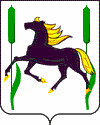 